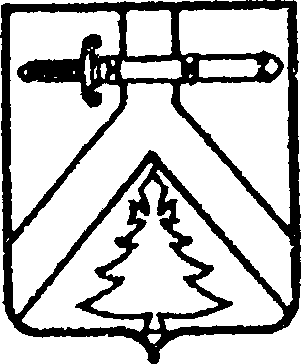 АЛЕКСЕЕВСКИЙ СЕЛЬСКИЙ СОВЕТ ДЕПУТАТОВКУРАГИНСКОГО РАЙОНА КРАСНОЯРСКОГО КРАЯРЕШЕНИЕ00.00.2021                                     с. Алексеевка                                  № ПРОЕКТ «Об утверждении Положения о порядке назначения и проведения опроса граждан»          На основании статьи 31 Федерального закона от 06.10.03 г. № 131-ФЗ «Об общих принципах организации местного самоуправления в Российской Федерации», Закона Красноярского края от 10.12.2020 № 10-4541 «Об отдельных вопросах назначения и проведения опроса граждан в муниципальных образованиях  Красноярского края», руководствуясь Уставом муниципального образования Алексеевский сельсовет, Алексеевский сельский Совет депутатов РЕШИЛ:      1. Принять Положение о порядке назначения и проведения опроса граждан согласно приложению.       2.  Признать утратившим силу Решение Алексеевского сельского Совета депутатов от 20.11.2020 № 5-16р «Об утверждении Положения о порядке  назначения и проведения опроса граждан», Решение Алексеевского сельского Совета депутатов от 26.03.2021 № 7-6р ««О внесении изменений и дополнений в Решение Алексеевского  сельского Совета депутатов от 20.11.2020 №5-16р «Об утверждении Положения о порядке назначения и проведения опроса граждан»».     3. Контроль за  исполнением  настоящего Решения возложить на Председателя Алексеевского сельского Совета депутатов (Лазарева)     4. Настоящее решение вступает в силу со дня, следующего за днем его официального опубликования в газете «Алексеевские вести» и на «Официальном интернет-сайте администрации Алексеевского сельсовета» (Alekseevka.bdu.su)Председатель          Совета депутатов                                                       Глава сельсовета                    А.С.Лазарев                                                                М.В.Романченко                                                                           Приложение 		          				                   к Решению Алексеевского                                                                                 сельского Совета                                                                                                депутатов   от 00.00.2021  № ПРОЕКТПОЛОЖЕНИЕо порядке назначения и проведения опроса граждан в МО Алексеевский сельсовет Настоящее Положение в соответствии с Федеральным законом от 06.10.2003 № 131-ФЗ «Об общих принципах организации местного самоуправления в Российской Федерации», Уставом муниципального образования Алексеевский сельсовет определяет порядок подготовки, проведения, установления и рассмотрения результатов опроса граждан в муниципальном образовании, как одну из форм непосредственного участия населения в осуществлении местного самоуправления. Статья 1. Понятие опроса граждан1. Под опросом граждан в настоящем Положении понимается способ выявления мнения населения и его учета при принятии решений органами местного самоуправления и должностными лицами местного самоуправления, а также органами государственной власти.2. Результаты опроса граждан не являются обязательными для органов местного самоуправления и должностных лиц местного самоуправления, а также органов государственной власти, но могут учитываться ими при принятии соответствующих вопросов, так как носят рекомендательный характер.3. В опросе граждан имеют право участвовать жители муниципального образования, обладающие избирательным правом, т.е. достигшие возраста 18 лет граждане РФ, место жительства которых расположено в пределах МО Алексеевский сельсовет (на основании международных договоров РФ и в порядке, установленном законом, - также иностранные граждане, постоянно проживающие на территории МО Алексеевский сельсовет), за исключением граждан, признанных судом недееспособными или содержащихся в местах лишения свободы по приговору суда.В опросе граждан по вопросу выявления мнения граждан о поддержке инициативного проекта вправе участвовать жители муниципального образования или его части, в которых предлагается реализовать инициативный проект, достигшие шестнадцатилетнего возраста.4. Жители муниципального образования участвуют в опросе на равных основаниях. Каждый участник опроса обладает одним голосом и участвует в опросе непосредственно.5. Какие-либо прямые или косвенные ограничения прав граждан на участие в опросе в зависимости от пола, расы, национальности, языка, происхождения, имущественного и должностного положения, отношения к религии, убеждений, принадлежности к общественным объединениям  не  допускаются.6. Участие в опросе граждан является свободным и добровольным. В ходе опроса никто не может быть принужден к выражению своих мнений и убеждений или отказу от них.7. Подготовка, проведение и определение результатов опроса должны основываться на принципах открытости, гласности и объективности.8. Органы и должностные лица местного самоуправления обязаны содействовать населению в реализации права на участие в опросе.Статья 2. Вопросы, предлагаемые при проведении опроса граждан1. На опрос могут выноситься:1) вопросы местного значения, определенные Федеральным законом «Об общих принципах организации местного самоуправления в Российской Федерации»;  2) вопросы изменения целевого назначения земель МО Алексеевский сельсовет для объектов регионального и межрегионального значения2. Содержание вопроса (вопросов), выносимого (выносимых) на опрос, не должно ограничивать или отменять общепризнанные права и свободы человека и гражданина, конституционные гарантии реализации таких прав и свобод, противоречить федеральному законодательству, законодательству края и муниципальным нормативным правовым актам МО Алексеевский сельсовет.3. Вопрос, выносимый на опрос, должен быть сформулирован таким образом, чтобы исключить множественность его толкования, то есть на него можно было бы дать только однозначный ответ. Статья 3. Территория проведения опроса граждан1. Опрос граждан может проводиться одновременно на всей территории муниципального образования, а также на части его территории (в подъезде многоквартирного жилого дома, в многоквартирном жилом доме, на территории группы жилых домов, жилого микрорайона, сельского населенного пункта, не являющегося поселением, на иной территории проживания граждан).Статья 4. Финансирование опросаФинансирование мероприятий, связанных с подготовкой и проведением опроса граждан, осуществляется:1) за счет средств местного бюджета - при проведении опроса по инициативе органов местного самоуправления или жителей МО Алексеевский сельсовет;2) за счет средств бюджета Красноярского края - при проведении опроса по инициативе органов государственной власти Красноярского края.Статья 5. Инициатива проведения опроса1. Опрос проводится по инициативе:1) Алексеевского сельского Совета депутатов (далее по тексту также – Совет депутатов) или главы  МО Алексеевский сельсовет - по вопросам местного значения;2) органов государственной власти Красноярского края - для учета мнения граждан при принятии решений об изменении целевого назначения земель МО Алексеевский сельсовет для объектов регионального и межрегионального значения;3) жителей МО Алексеевский сельсовет или его части, в которых предлагается реализовать инициативный проект, достигших шестнадцатилетнего возраста, - для выявления мнения граждан о поддержке данного инициативного проекта.2. Минимальная численность инициативной группы граждан, необходимая для внесения предложения о проведении опроса 5. Статья 5.1. Требования к документам, прилагаемым к предложению о проведении опросаДокументы. Прилагаемые к предложению о проведении опроса должны соответствовать требованиям:обеспечивающим возможность свободного чтения текста документов, всех реквизитов, дат, виз, резолюций, иных надписей, печатей, штампов и отметок;обеспечивающим возможность свободного копирования каждого отдельного листа документов копировальной техникой.Статья 6. Назначение опроса1. Назначение опроса осуществляется представительным органом муниципального образования в порядке, предусмотренном Регламентом.2. Решение о назначении опроса считается принятым, если за него проголосовало более половины депутатов представительного органа муниципального образования Для проведения опроса граждан может использоваться официальный сайт муниципального образования в информационно-телекоммуникационной сети «Интернет».3. В решении Алексеевского сельского Совета депутатов о назначении опроса граждан устанавливаются:1) дата и сроки проведения опроса;2) формулировка вопроса (вопросов), предлагаемого (предлагаемых) при проведении опроса;3) методика проведения опроса;4) форма опросного листа;5) минимальная численность жителей муниципального образования, участвующих в опросе;6) порядок идентификации участников опроса в случае проведения опроса граждан с использованием официального сайта муниципального образования в информационно-телекоммуникационной сети «Интернет».»;4. Жители МО Алексеевский сельсовет должны быть проинформированы о проведении опроса граждан не менее чем за 10 дней до его проведения.Статья 7. Комиссия по проведению опроса1. Подготовку и проведения опроса граждан осуществляет Комиссия по проведению опроса (далее – Комиссия).2. Комиссия  состоит  из 5 человек, которые назначаются представительным органом муниципального образования.3. В состав Комиссии в обязательном порядке включаются представители главы муниципального образования, местной администрации, представительного органа муниципального образования, а также представители общественности территории, на которой проводится опрос.4. Председатель Комиссии избирается открытым голосованием на первом заседании из числа членов Комиссии.5. Деятельность комиссии осуществляется на основе коллегиальности. Заседание Комиссии считается правомочным, если в нем приняли участие не менее половины от установленного числа членов Комиссии.Статья 8. Полномочия  Комиссии1. Комиссия:1) организует исполнение настоящего Положения при проведении опроса и обеспечивает его соблюдение;2) организует проведение опроса;3) осуществляет контроль за соблюдением права жителей на участие в опросе;4) не позднее чем за 10 дней до проведения опроса оповещает жителей  МО Алексеевский сельсовет о дате и сроках, времени, методике проведения опроса, вопросе (вопросах), предлагаемом (предлагаемых) при проведении опроса, форме опросного листа, своем местонахождении, номере телефона и иных необходимых сведениях;5) обеспечивает изготовление опросных листов по форме, указанной в решении Алексеевского сельского Совета депутатов;6) совместно с органами территориального общественного самоуправления организует сбор подписей при опросе;7) составляет списки участников опроса при проведении открытого поименного опроса; составляет список лиц, осуществляющих сбор подписей;8) определяет и направляет в представительный орган муниципального образования результаты опроса и обнародует их;9) по вопросам материально-технического и организационного обеспечения сотрудничает с администрацией МО Алексеевский сельсовет;10) осуществляет иные полномочия в соответствии с Законом Красноярского края от 10.12.2020 № 10-4541 «Об отдельных вопросах назначения и проведения опроса граждан в муниципальных образованиях Красноярского края», Уставом муниципального образования Алексеевский сельсовет и (или) настоящим Положением.2. Комиссия в рамках своей компетенции взаимодействует с органами и должностными лицами муниципального образования, общественными объединениями, территориальным общественным самоуправлением, средствами массовой информации.3. Деятельность членов Комиссии осуществляется на общественных началах. 4. Материально-техническое и организационное обеспечение деятельности Комиссии осуществляется администрацией МО Алексеевский сельсовет.	5. Полномочия Комиссии прекращаются после официального опубликования результатов рассмотрения опроса уполномоченным должностным лицом или органом местного самоуправления.Статья 9. Процедура проведения опроса1. Опрос проводится в соответствии с устанавливаемой Алексеевским сельским Советом депутатов методикой, в которой определяются способы проведения опроса. Опрос может проводиться следующими способами:1) заполнение опросных листов путем поквартирного (подомового) обхода жителей;2) заполнение опросных листов в определенных местах (пунктах проведения опроса);3) проведение опроса с использованием официального сайта муниципального образования в информационно-телекоммуникационной сети «Интернет»;4) иными способами, не запрещенными действующим законодательством.2. Применение одного или нескольких способов проведения опроса указывается в методике проведения опроса.Статья 10. Определение результатов опроса1. Результаты опроса определяются комиссией в срок, не превышающий 7 дней со дня окончания срока проведения опроса. Комиссия составляет протокол о результатах опроса, который направляется в Алексеевский сельский Совет депутатов.2. Комиссия признает опрос несостоявшимся, если количество жителей, принявших участие в опросе, меньше минимальной численности жителей, участвующих в опросе, установленной в решении Алексеевского сельского Совета депутатов о назначении опроса, о чем составляет протокол, который направляется в Совет депутатов.3. Совет депутатов уведомляет о результатах опроса инициатора проведения опроса и направляет ему копию протокола комиссии, предоставленного в соответствии с пунктами 1 и 2 настоящей статьи.4. Жители должны быть проинформированы о результатах проведения опроса не позднее 10 дней со дня определения комиссией результатов опроса. Информация о проведении опроса подлежит опубликованию в средствах массовой информации, а также доведению до сведения МО Алексеевский сельсовет путем Решения принятого  Алексеевским сельским Советом депутатов.Статья 11. Рассмотрение результатов опроса1. Результаты опроса носят рекомендательный характер.2. Результаты опроса, проведенного по инициативе Алексеевского сельского Совета депутатов, главы МО Алексеевский сельсовет  или органа государственной власти края, подлежат обязательному рассмотрению органами (должностными лицами) местного самоуправления, органами государственной власти края, в ведении которых находится вопрос, по которому выявлено мнение населения в результате проведенного опроса.По итогам рассмотрения результатов опроса в срок два дня, принимается решение, которое в десятидневный срок со дня его принятия доводится до сведения жителей муниципального образования.По итогам рассмотрения результатов опроса органом государственной власти края принятое им решение доводится до сведения жителей МО Алексеевский сельсовет в десятидневный срок со дня его принятия.В случае если принятое в соответствии с настоящим пунктом решение противоречит результатам опроса, при доведении его до сведения жителей муниципального образования должна быть размещена информация о причинах принятия такого решения.	3. Результаты опроса, проведенного по инициативе жителей муниципального образования или его части, в которых предлагается реализовать инициативный проект, подлежат обязательному рассмотрению органом, уполномоченным на принятие решения в отношении поддержки инициативного проекта, одновременно с рассмотрением соответствующего инициативного проекта.Информация о рассмотрении результатов опроса размещается в составе информации о рассмотрении инициативного проекта.Статья 12. Защита персональных данныхС целью обеспечения защиты прав и свобод человека и гражданина при обработке его персональных данных, в том числе защиты прав на неприкосновенность частной жизни, личную и семейную тайну к защите обрабатываемых персональных данных предъявляются требования, предусмотренные Федеральным законом от 27.07.2006 № 152-ФЗ «О персональных данных».